PROJETEUR EN TUYAUTERIE / IG / HVAC – CVC (F/H)Lieu : Région lyonnaise & Marseille Date de démarrage : Immédiate à 3 moisNiveau : 3 ans minimum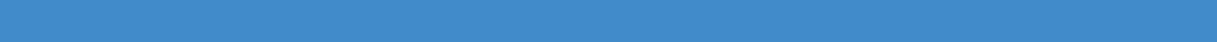 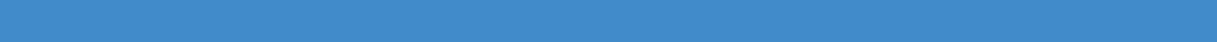 Société de conseil spécialisée dans les métiers de l’ingénierie,LTC est un acteur majeur dans les domaines de l’assistance technique et d’ingénierie dans différents domaines.Dans le cadre de son développement, la société, nos clients recherchent un PROJETEUR EN TUYAUTERIE / IG / HVAC-CVC sur différents logiciels (AUTOCAD / PDMS – E3D2 / REVIT / SOLIDWORKS).Au sein d’une équipe, vous avez pour mission la réalisation d’études en IG / HVAC-CVC et  tuyauterie.Réalisation de plans d’installation en tuyauterie / IG / HVAC - CVCRéalisation des plans de détails (implantation, tuyauterie, ISO, etc)Maitrise des logiciels AUTOCAD &/OU PDMS – E3D2 &/OU REVIT &/OU SOLIDWORKSRédaction de notes techniques et nomenclaturesConception des cheminements de tuyauterieGestion des ISO en 2D serait un plusSi vous vous reconnaissez dans toutes ces tâches, n’hésitez plus,LTC EST FAIT POUR VOUS !De formation Bac+2 ou licence, vous justifiez d’une expérience de minimum 3 ans dans le domaine de la tuyauterie / HVAC / IG et/ou de la mécanique au sein d’un bureau d’études ou d’une société d’ingénierie.La connaissance de plusieurs logiciels est un plus.Vous avez une expérience dans le domaine de la pétrochimie et/ou chimie et/ou nucléaire.Et surtout n’oubliez pas : il y a ceux qui rêvent de refaire le monde, et ceux qui nous envoient leur CV !